South Dakota Property Management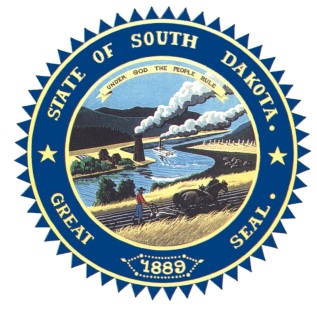 South Dakota Bureau of Administration1320 E. Sioux AvenuePierre, South Dakota 57501			This form must accompany the Trade-in(605) 773-4935				Request submitted to the Office of Fax: (605) 773-3837				Procurement ManagementAppraisal Sheet								Property Management Director Signature								DateTo be completed by Property ManagementRequestor:      Date:      Department:      Telephone:      Purchase Date:      Fixed Asset No:      Purchase Cost:      Serial Number:      Year:      Make:      Hours/Mileage:      Model:      Description of Equipment:      Description of Equipment:      Condition of Equipment:      Condition of Equipment:      Appraisal Contact:      Date:      Appraised Value:      Appraised Value:      Comments:      Comments:      